Månedsbrev for septemberVi har nå kommet godt i gang med et nytt barnehageår, og september nærmer seg. I august har vi brukt mye tid på tilvenning og trygghet i gruppene. Det tar tid å bli kjent, og komme inn i nye rutiner, og dette er derfor noe som vi vil fortsette å bruke tid på videre. Vi opplever likevel at tilvenningen har gått veldig bra, og at mesteparten av tiden går til lek og utforskning. I september vil vi starte opp med en fast ukesrytme på avdelingen. Vi kommer til å arbeide med et felles tema. Temaet som vi skal arbeide med er «Gruffalo». Vi vil da spesielt arbeide med fagområdene «kommunikasjon, språk og tekst», «kunst kultur og kreativitet» og «natur miljø og teknologi». I september er det brannvernuke i uke 38. Vi kommer da til å bruke Bjørnis sitt nasjonale pedagogiske opplegg om brannvern for barn i barnehagen. Denne uken vil barna bli kjent med hva de skal gjøre dersom det oppstår en brann. I tillegg vil vi legge til rette for kjekke aktiviteter og opplegg knyttet til tema. Vi vil avslutte med en felles brannvernfest fredag 22 september.Dette året har barnehagen gjort endringer når det kommer til bursdagsfeiringer i barnehagen. Vi vil fortsette å ha bursdagssamling for barnet, samt lage bursdagskrone og plakat. Det vil ikke lenger bli servert is ved bursdager. I stedet for vil bursdagsbarnet få velge seg en liten gave i fra «skattekisten» på avdelingen. Praktisk informasjon: Mandag 11 september vil det være foreldremøte på Tussene fra kl. 19.30-20.30. Siste fredag i måneden ønsker vi at dere tar med dere alt yttertøy hjem for vask. Det vil også da være en mulighet for å sjekke om det passer, samt fikse strikk o.l. Gå gjennom boksen med skiftetøy jevnlig, slik at barna alltid har tørre klær i barnehagen. Husk vannflaske! Denne bør tas med hjem og vaskes hver dag. Bursdager: 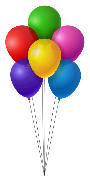 Leo Emilio 3 år, 30 septemberMosetussene: Hei og velkommen til alle Mosetusser på Tussene. Nå er august over og vi kan se tilbake på en flott tilvenningsperiode. Med mange nye ansikter og rutiner å venne seg til, har vi valgt å bruke nesten all tid på å bli kjent med hverandre gjennom lek og fellesskap. I tilvenningsukene har vi valgt å la frilek og barnestyrte aktiviteter fylle mesteparten av dagene, med støtte fra oss voksne. Vi har vært konsekvente med dagsrytmen i dagene, men tatt oss god tid både under måltidene og i garderobesituasjoner. På den måten tenker vi at vi kan skape rom for trivsel. Vi har hatt, og kommer i tiden fremover, til å ha fokus på å skape en god kultur på avdelingen, der vennskap og omsorg preger hverdagen. De aller fleste barna har begynt å finne seg til rette, både med hverandre, og med oss voksne. Jeg har stor tro på at vi sammen kan få til ett flott barnehageår, i samarbeid med dere og deres barn. I september begynner vi med Gruffalo som tema, under fagområdet kommunikasjon, språk og tekst.  Vi kommer til å jobbe med, og snakke masse med barna om Gruffalo denne måneden. Vi kommer til å dele barna inn i små grupper. I gruppestyrte aktiviteter vil en voksen ha forberedt en lek, aktivitet eller språkgruppe. Minner om at høsten er på vei, og at barna kommer til å trenge gode varme klær.Husk å sjekk at det er nok skiftetøy, med tanke på våte og kalde dager.Trollene: Stor stas å endelig bli et «Troll» og eldst i barnehagen. I oppstarten av det nye barnehageåret har vi brukt tid på å bli kjent i den nye gruppen. En del av tiden har blitt brukt inne på basen vår på avdelingen for å bli kjent med rom, leker og materiell. Vi har også vært på noen turer sammen, både til sjøen og til lekeplasser. I løpet av disse ukene har vi arbeidet med å skape og styrke relasjoner mellom barna og mellom barna og oss voksne. Denne måneden har vi spesielt arbeidet med gode samspill, samt fremme vennskap og fellesskapsfølelse. Barna har fått utdelt hver sin tursekk som de alltid bruker når vi går på tur. I sekken bærer de vannflaskene sine, samt ekstra klær ved behov. Alle barna har fått lage kort til sekkene sine, der de har tegnet seg selv ute på tur, samt skrevet navnet sitt. De har også fått hver sin turkamerat. I samling har barna fortalt hvor de ønsker å gå på tur gjennom barnehageåret. Ønskene var mange, der noen gjerne er lettere å gjennomføre enn andre Ta gjerne en titt i trollepermen til ditt barn om du ønsker å se! Vi har også startet opp med førskoledager. Førskoledagene vil ha en fast struktur med to økter og et friminutt imellom. I den første økten vil vi ha en lengre samling i henhold til tema, mens den andre økten vil bli bestående av en oppgave som barna skal utføre. På den første førskoledagen laget vi regler for Trollegruppen. Barna var enige om at dersom alle fulgte disse etter beste evne, ville alle ha det godt i gruppen. På den neste førskoledagen fortsatte vi arbeidet med vennskap. I tillegg bakte vi rundstykker og grove kanelsnurrer. Vi gleder oss til en ny måned sammen med dere og barna deres!Vennlig hilsen Pranvera, Guro, Åse, Ellen, Kristian og Camilla